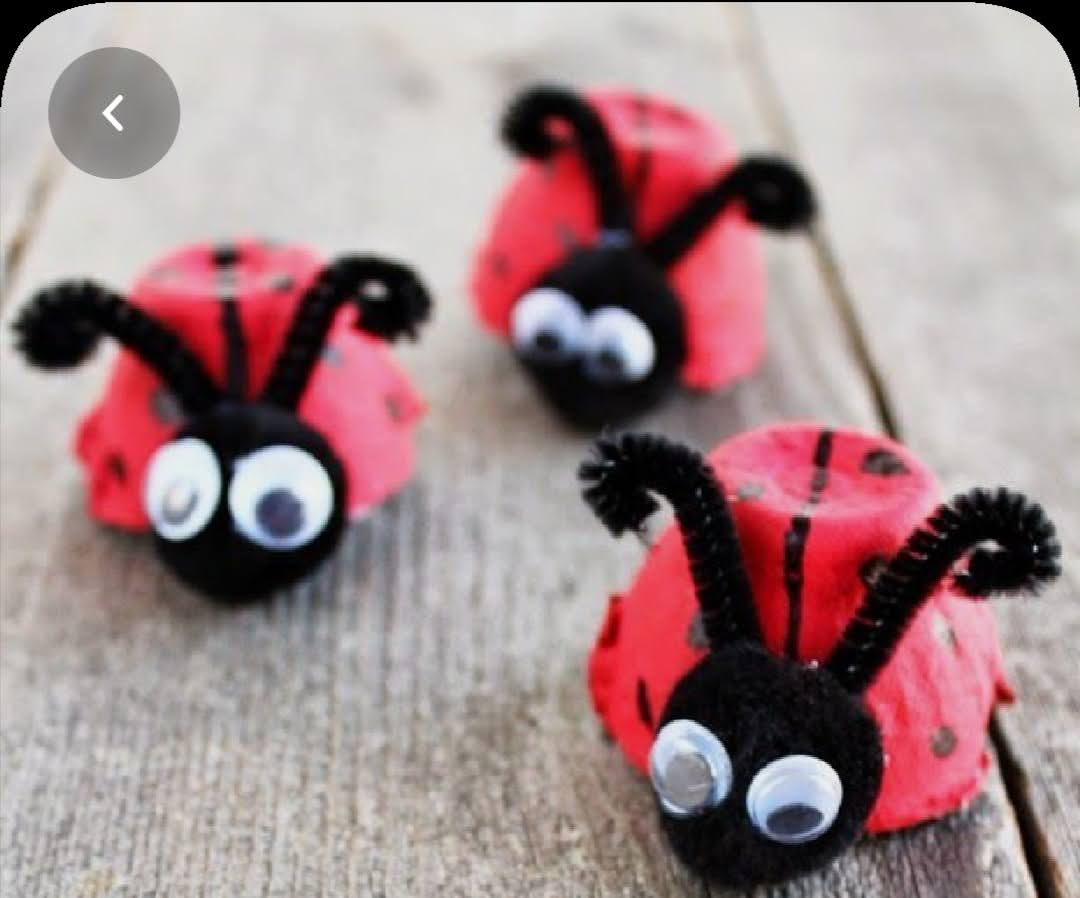 Tiere aus Eierkartons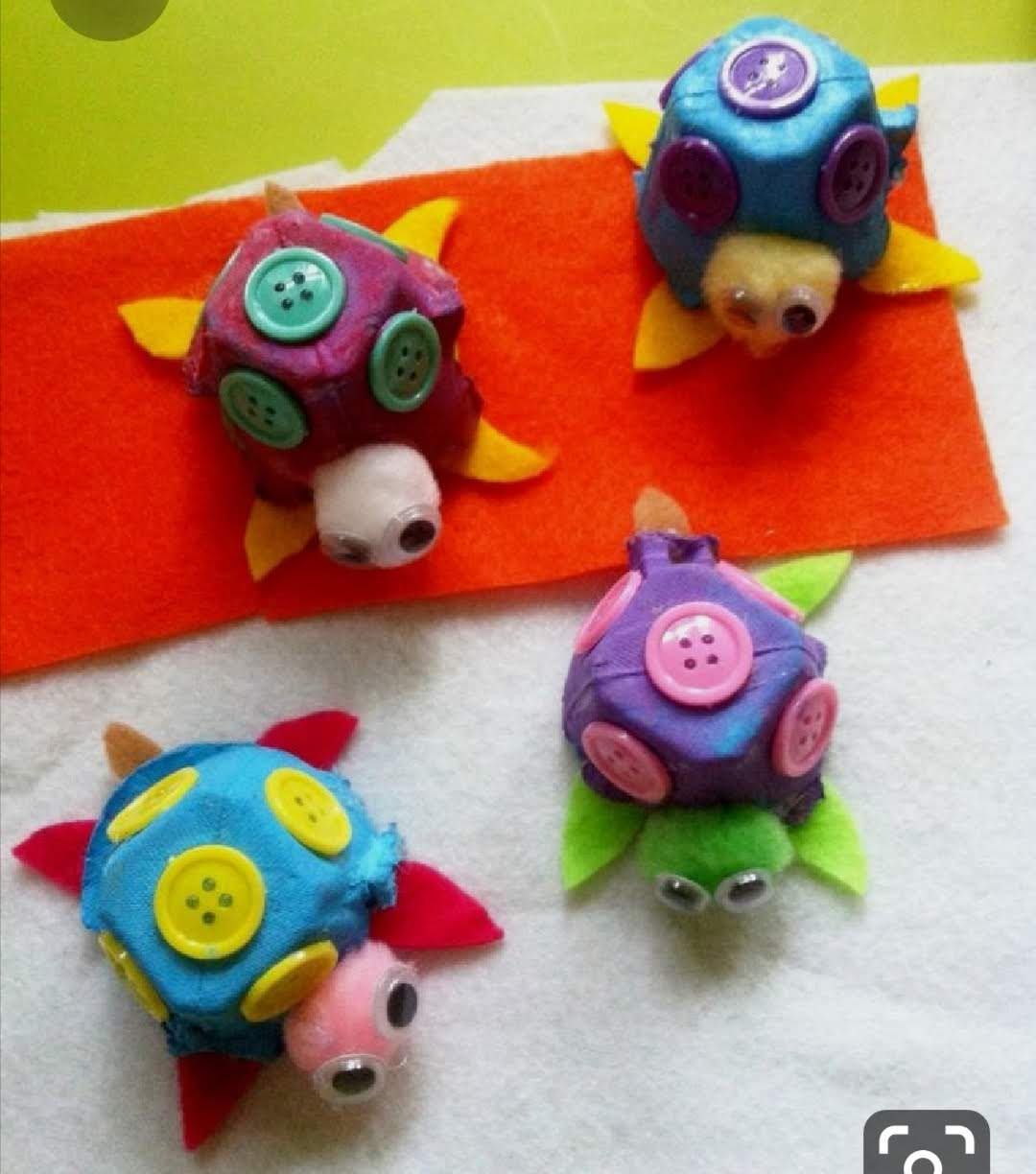 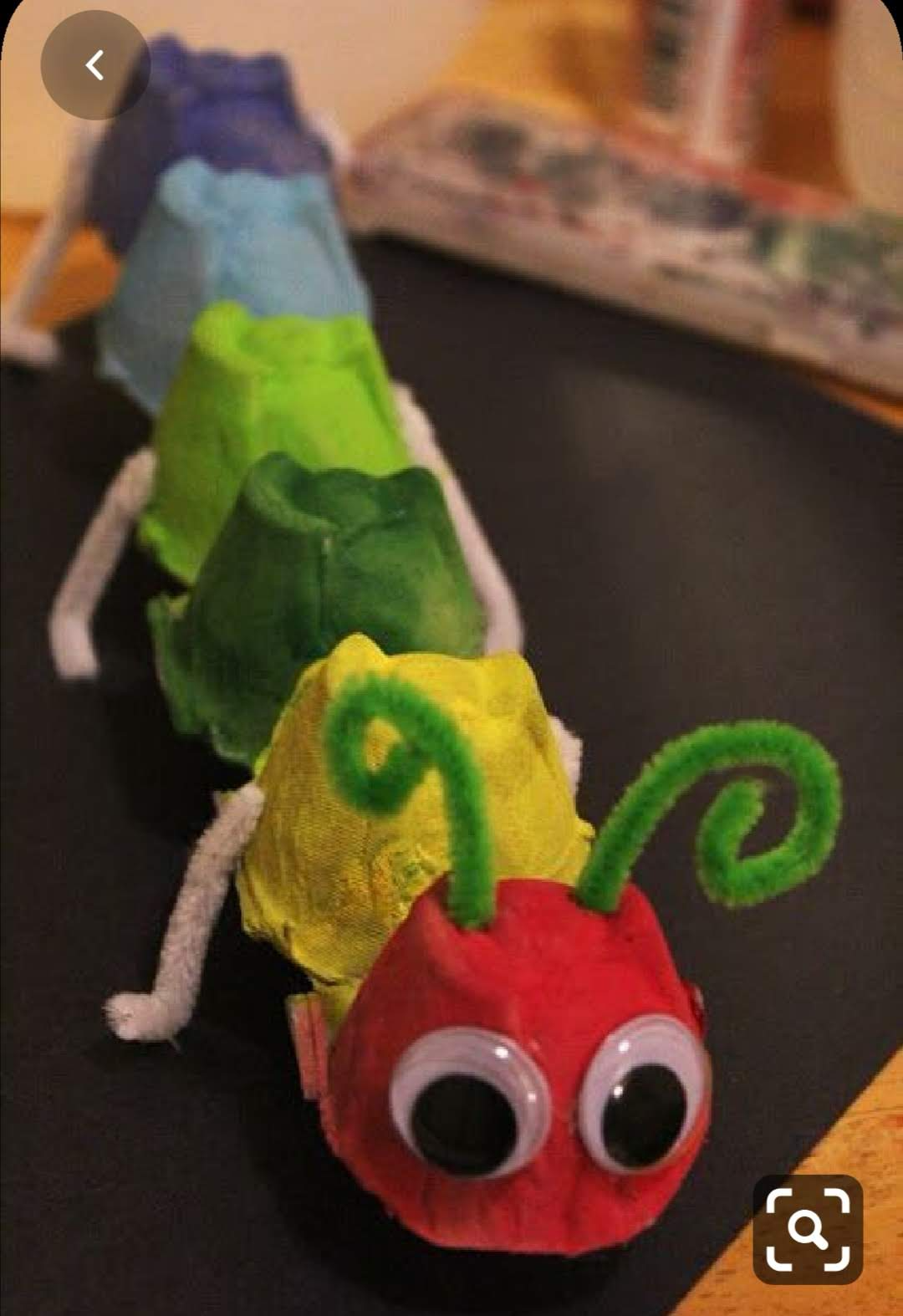 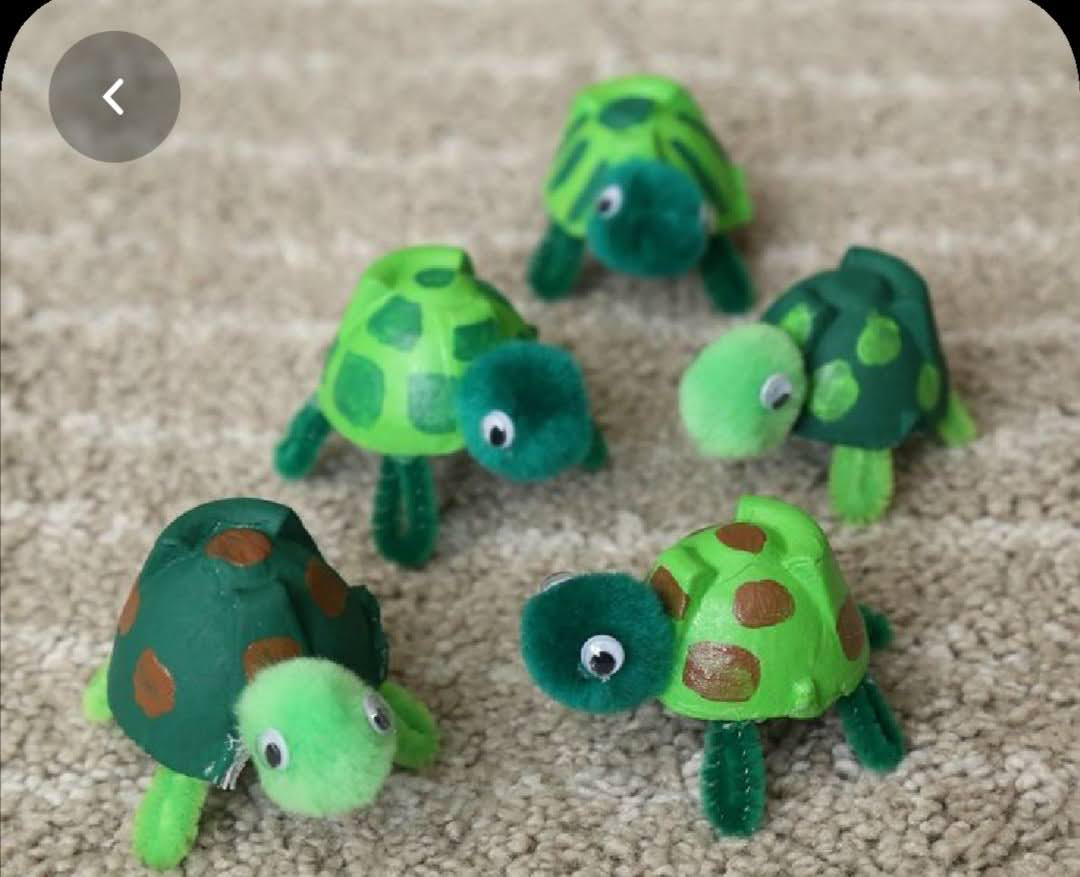 